ANEXO VIII DO EDITAL Nº 154/2022UNIVERSIDADE ESTADUAL DO SUDOESTE DA BAHIA - UESB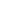 Pró-Reitoria de Pós-Graduação – PPG / Secretaria Setorial de Cursos – Campus de Jequié REQUERIMENTODEMATRÍCUA Nome do Requerente:ENDEREÇO EM JEQUIÉ OU REGIÀO (Avenida, Rua, Praça ,etc) Bairro: Cidade: E-mail: DADOS PESSOAIS Nome do Pai: Nome da Mãe: Data Nascimento:  / /  Título Eleitor (Nº, Zona e Seção): Nº RG (Identidade) Doc. Militar (Tipo, Nº e Órgão Emissor) Nº CIC/CPF: Tipo Sanguíneo: A ( ) B ( ) AB ( ) O ( ) Rh: + ( ) -- ( )  Curso de Graduação: Instituição: Data da Colação de Grau: Outros: Vem requerer matrícula no Curso de Pós-graduação em Educação Cientifica e Formação de Professores  (Mestrado/ Doutorado) para o I período letivo do ano de _________. DECLARO estar ciente de que, em caso de não aproveitamento de créditos ou reprovação por falta nas  disciplinas em que serei matriculado (a) neste I período, conforme as normas vigentes, não mais terei direito a  vaga no curso oriunda do processo seletivo, por incorrer em situação de evasão, cabendo a Universidade  Estadual do Sudoeste da Bahia dispor da vaga conforme lhe for conveniente e declaro também ter ciência de  que os meus documentos pessoais entregues no ato desta matrícula e não resgatados por mim no prazo máximo  de 1 (um) ano, contados a partir da data abaixo, serão descartados, não cabendo assim nenhuma reclamação  futura com referência ao assunto supra. OBSERVAÇÕES:_____________________________________________________________________________ __________________________________________________________________________________________ Jequié - BA, ______ /________/_________ Assinatura do(a) Requerente: ________________________________________________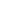 Nº: CEP: Telefone: Nat. (Cidade e Estado) Nat. (Cidade e Estado) Nat. (Cidade e Estado) Estado Civil: Estado Civil: Órgão Emissor: Data de Expedição Sexo: 